Supplemental Digital Content,
Table S1: Individual macaque study treatment and sample collection parameters. Breakdown of individual macaques included in retrospective analysis. Monkeys were included from multiple different studies as noted in the table. The social housing status, antiretroviral therapy, and instruments and reagents used for each group are also listed.Table S2. Macaque demographics by housing condition. Summary of the demographic characteristics of each experimental group including uncontrolled variables such as animal source and machine used for analyses. Table S3: Flow cytometry panels.  Specific reagents used for each flow cytometry panel included in this analysis. Panels used for each macaque can be seen in Table S1.Table S4: Sample size for each study component by timepoint.  Due to the retrospective nature of this study, sample size was limited by available data. The number of samples available at each timepoint is outlined.Table S5. Variables in singly and socially housed macaque groups. Controlled and uncontrolled variables with the potential to differ between the macaque housing groups analyzed in this retrospective study. Post hoc analyses were performed to assess the impact of animal sedation order, age, or machine used on group outcomes; data from a second FACS machine was subsequently excluded. *This statement indicates there may be unidentified variables that changed between these time periods, but is not intended to indicate that any specific change occurred in 2013.Figure S1: Day 10 change from baseline platelet count and activation markers in singly housed macaques compared to socially housed macaques. Baseline values (2 timepoints) were averaged and subtracted from post-inoculation day 10 (for n for each timepoint see Table S4). Housing groups were compared using a Mann-Whitney test for non-parametric data. Reduction in platelet counts (A) in whole blood CBCs were not different between housing groups at day 10. Change in P-selectin expression (B) at day 10 was different between housing groups (**P = 0.004). Singly housed macaques showed no change from baseline post-inoculation. Change in MHC-I expression (C) was not different between housing groups at day 10 post-inoculation. Change in CD40L expression (D) at day 10 was different between housing groups (**P = 0.006). Singly housed macaques showed no change from baseline post-inoculation.Figure S2: Changes in monocyte subset percentages in singly compared to socially housed macaques. Housing groups were compared from baseline (3 timepoints) through 7, 10, and 14 days after inoculation with SIV (for n for each timepoint see Table S4). CD14 and CD16 monocyte expression profiles were compared using flow cytometry (see Figure S3 for gating strategy), and used to determine percentage of each monocyte subtype (A-C). Error bars display the standard error of the mean, comparisons between housing groups over time were performed with a mixed effects model using the Šidák correction for multiple comparisons. * P < 0.05; ** P < 0.01; *** P < 0.001.Figure S3: Flow cytometry gating strategy. Example gating strategy for monocyte (A) and platelet (B and C) whole blood flow cytometry panels. SDC, Table S1.SDC, Table S2.SDC, Table S3.SDC, Table S4.SDC, Table S5. SDC, Figure S3. 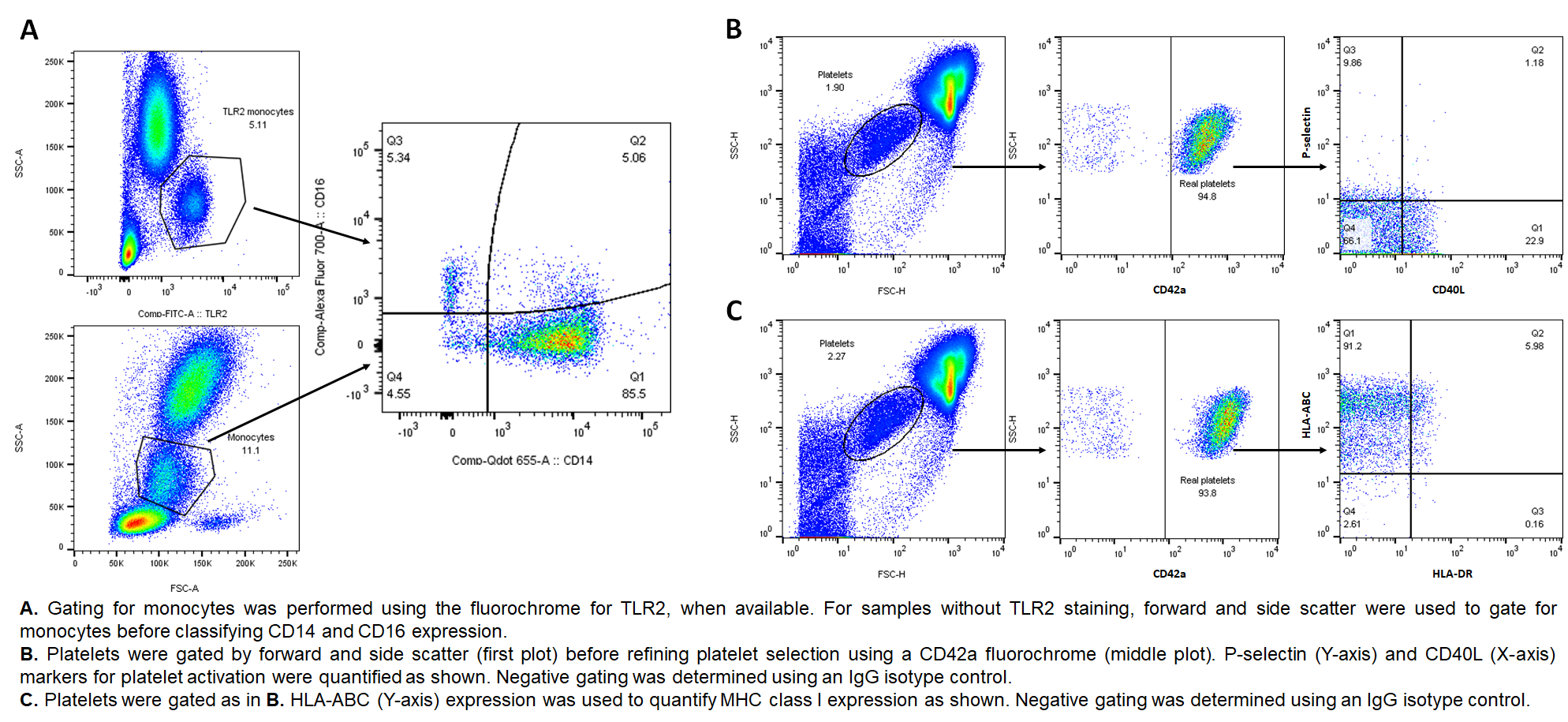 Housing TypeDatabase Monkey Group IDMonkey Database IDAge at SIV Inoculation (Years)Weight at Inoculation (kg)Treatment dPI TreatmentSourceHematologic AnalyzerPlatelet FACS MachineMonocyte FACS MachineFlow panelsSOCIAL764222.64.062.5mg/kg Dolutegravir, 20mg/kg TFV, 40mg/kg FTC SID SQ12JHUProcyteCaliburFortessaC, 1, 2SOCIAL764232.53.842.5mg/kg Dolutegravir, 20mg/kg TFV, 40mg/kg FTC SID SQ12JHUProcyteCaliburFortessaC, 1, 2SOCIAL764242.33.602.5mg/kg Dolutegravir, 20mg/kg TFV, 40mg/kg FTC SID SQ12JHUProcyteCaliburFortessaC, 1, 2SOCIAL764252.33.142.5mg/kg Dolutegravir, 20mg/kg TFV, 40mg/kg FTC SID SQ12JHUProcyteCaliburFortessaC, 1, 2SOCIAL764262.23.032.5mg/kg Dolutegravir, 20mg/kg TFV, 40mg/kg FTC SID SQ12JHUProcyteCaliburFortessaC, 1, 2SOCIAL764272.23.082.5mg/kg Dolutegravir, 20mg/kg TFV, 40mg/kg FTC SID SQ12JHUProcyteCaliburFortessaC, 1, 2SOCIAL067/0733674.07.4930mg/kg TFV SID SQ for first two weeks then 10mg/kg, 480mg/kg Atazanavir, 10mg/kg Integrase Inhibitor L000870812 BID PO, 24mg/kg Ritonavir BID PO12JHUProcyteCaliburFortessaCSOCIAL067/0733773.86.1930mg/kg TFV SID SQ for first two weeks then 10mg/kg, 480mg/kg Atazanavir, 10mg/kg Integrase Inhibitor L000870812 BID PO, 24mg/kg Ritonavir BID PO12JHUProcyteCaliburFortessaCSOCIAL067/0733783.68.0930mg/kg TFV SID SQ for first two weeks then 10mg/kg, 480mg/kg Atazanavir, 10mg/kg Integrase Inhibitor L000870812 BID PO, 24mg/kg Ritonavir BID PO12JHUProcyteCaliburFortessaCSOCIAL067/0733862.84.6930mg/kg TFV SID SQ for first two weeks then 10mg/kg, 480mg/kg Atazanavir, 10mg/kg Integrase Inhibitor L000870812 BID PO, 24mg/kg Ritonavir BID PO12JHUProcyteCaliburFortessaC, 1, 2SOCIAL067/0733872.73.6930mg/kg TFV SID SQ for first two weeks then 10mg/kg, 480mg/kg Atazanavir, 10mg/kg Integrase Inhibitor L000870812 BID PO, 24mg/kg Ritonavir BID PO12JHUProcyteCaliburFortessaC, 1, 2SOCIAL067/0733882.43.7930mg/kg TFV SID SQ for first two weeks then 10mg/kg, 480mg/kg Atazanavir, 10mg/kg Integrase Inhibitor L000870812 BID PO, 24mg/kg Ritonavir BID PO12JHUProcyteCaliburFortessaC, 1, 2SOCIAL067/0734065.27.8930mg/kg TFV SID SQ for first two weeks then 20mg/kg, 270mg/kg Atazanavir, 10mg/kg Integrase Inhibitor L000870812 BID PO, 24mg/kg Ritonavir BID PO12New IberiaProcyteCaliburFortessaCSOCIAL067/0734073.74.8930mg/kg TFV SID SQ for first two weeks then 20mg/kg, 270mg/kg Atazanavir, 10mg/kg Integrase Inhibitor L000870812 BID PO, 24mg/kg Ritonavir BID PO12New IberiaProcyteCaliburFortessaCSOCIAL067/0734083.55.1930mg/kg TFV SID SQ for first two weeks then 20mg/kg, 270mg/kg Atazanavir, 10mg/kg Integrase Inhibitor L000870812 BID PO, 24mg/kg Ritonavir BID PO12New IberiaProcyteCaliburFortessaCSOCIAL713903.64.392.5mg/kg Dolutegravir, 20mg/kg TFV, 40mg/kg FTC SID SQ, 200mg Maraviroc BID PO12JHUProcyteCaliburFortessaCSOCIAL713943.34.592.5mg/kg Dolutegravir, 20mg/kg TFV, 40mg/kg FTC SID SQ, 200mg Maraviroc BID PO12JHUProcyteCaliburFortessaCSOCIAL714003.84.892.5mg/kg Dolutegravir, 20mg/kg TFV, 40mg/kg FTC SID SQ, 200mg Maraviroc BID PO12New IberiaProcyteCaliburFortessaCSOCIAL714013.14.992.5mg/kg Dolutegravir, 20mg/kg TFV, 40mg/kg FTC SID SQ, 200mg Maraviroc BID PO12New IberiaProcyteCaliburFortessaCSOCIAL744093.14.192.5mg/kg Dolutegravir, 20mg/kg TFV, 40mg/kg FTC SID SQ, 200mg Maraviroc BID PO12JHUProcyteCaliburFortessaCSOCIAL744102.73.492.5mg/kg Dolutegravir, 20mg/kg TFV, 40mg/kg FTC SID SQ, 200mg Maraviroc BID PO12JHUProcyteCaliburFortessaCSOCIAL744112.84.292.5mg/kg Dolutegravir, 20mg/kg TFV, 40mg/kg FTC SID SQ, 200mg Maraviroc BID PO12JHUProcyteCaliburFortessaCSOCIAL744122.73.492.5mg/kg Dolutegravir, 20mg/kg TFV, 40mg/kg FTC SID SQ, 200mg Maraviroc BID PO12JHUProcyteCaliburFortessaCSOCIAL744132.63.892.5mg/kg Dolutegravir, 20mg/kg TFV, 40mg/kg FTC SID SQ, 200mg Maraviroc BID PO12JHUProcyteCaliburFortessaCSOCIAL744142.43.792.5mg/kg Dolutegravir, 20mg/kg TFV, 40mg/kg FTC SID SQ, 200mg Maraviroc BID PO12JHUProcyteCaliburFortessaCSOCIAL653683.95.39480mg/kg Darunavir BID PO, 10mg/kg Integrase Inhibitor L000870812 BID PO, 24mg/kg Ritonavir BID PO, 25/50mg/kg Abacavir BID PO12JHUProcyteCaliburFortessaCSOCIAL653693.84.89480mg/kg Darunavir BID PO, 10mg/kg Integrase Inhibitor L000870812 BID PO, 24mg/kg Ritonavir BID PO, 25/50mg/kg Abacavir BID PO12JHUProcyteCaliburFortessaCSOCIAL653703.15.39480mg/kg Darunavir BID PO, 10mg/kg Integrase Inhibitor L000870812 BID PO, 24mg/kg Ritonavir BID PO, 25/50mg/kg Abacavir BID PO12JHUProcyteCaliburFortessaCSOCIAL653713.43.89480mg/kg Darunavir BID PO, 10mg/kg Integrase Inhibitor L000870812 BID PO, 24mg/kg Ritonavir BID PO, 25/50mg/kg Abacavir BID PO12JHUProcyteCaliburFortessaCSOCIAL653723.03.49480mg/kg Darunavir BID PO, 10mg/kg Integrase Inhibitor L000870812 BID PO, 24mg/kg Ritonavir BID PO, 25/50mg/kg Abacavir BID PO12JHUProcyteCaliburFortessaCSOCIAL653853.04.39480mg/kg Darunavir BID PO, 10mg/kg Integrase Inhibitor L000870812 BID PO, 24mg/kg Ritonavir BID PO, 25/50mg/kg Abacavir BID PO12JHUProcyteCaliburFortessaCSOCIAL643613.95.4930mg/kg TFV SID SQ for first two weeks then 10mg/kg, 270mg/kg Atazanavir, 10mg/kg Integrase Inhibitor L000870812 BID PO, 24mg/kg Ritonavir BID PO12JHUHemavetCaliburFortessaCSOCIAL643623.94.9930mg/kg TFV SID SQ for first two weeks then 10mg/kg, 270mg/kg Atazanavir, 10mg/kg Integrase Inhibitor L000870812 BID PO, 24mg/kg Ritonavir BID PO12JHUHemavetCaliburFortessaCSOCIAL643633.86.0930mg/kg TFV SID SQ for first two weeks then 10mg/kg, 270mg/kg Atazanavir, 10mg/kg Integrase Inhibitor L000870812 BID PO, 24mg/kg Ritonavir BID PO12JHUHemavetCaliburFortessaCSOCIAL643643.66.4930mg/kg TFV SID SQ for first two weeks then 10mg/kg, 270mg/kg Atazanavir, 10mg/kg Integrase Inhibitor L000870812 BID PO, 24mg/kg Ritonavir BID PO12JHUHemavetCaliburFortessaCSOCIAL643652.64.4930mg/kg TFV SID SQ for first two weeks then 10mg/kg, 270mg/kg Atazanavir, 10mg/kg Integrase Inhibitor L000870812 BID PO, 24mg/kg Ritonavir BID PO12JHUHemavetCaliburFortessaCSOCIAL643662.44.4930mg/kg TFV SID SQ for first two weeks then 10mg/kg, 270mg/kg Atazanavir, 10mg/kg Integrase Inhibitor L000870812 BID PO, 24mg/kg Ritonavir BID PO12JHUHemavetCaliburFortessaCSOCIAL693892.94.102.5mg/kg Dolutegravir, 20mg/kg TFV, 40mg/kg FTC SID SQ12JHUProcyteCaliburFortessaCSOCIAL693912.84.002.5mg/kg Dolutegravir, 20mg/kg TFV, 40mg/kg FTC SID SQ12JHUProcyteCaliburFortessaCSOCIAL693922.74.102.5mg/kg Dolutegravir, 20mg/kg TFV, 40mg/kg FTC SID SQ12JHUProcyteCaliburFortessaCSOCIAL693932.64.102.5mg/kg Dolutegravir, 20mg/kg TFV, 40mg/kg FTC SID SQ12JHUProcyteCaliburFortessaCSINGLE0583404.46.4925mg/kg Fisetin SID PO12SNBLHemavetCaliburFortessaB, 1, 2SINGLE0583414.48.7825mg/kg Fisetin SID PO12SNBLHemavetCaliburFortessaB, 1, 2SINGLE0583424.46.4925mg/kg Fisetin SID PO12SNBLHemavetCaliburFortessaB, 1, 2SINGLE0603455.910.5830mg/kg TFV SID SQ for first 14 days then 10mg/kg, 270mg/kg Atazanavir BID PO, 10mg/kg Integrase Inhibitor L000870812 BID PO, 24mg/kg Ritonavir BID PO12SNBLHemavetCaliburFortessaCSINGLE0603475.78.4830mg/kg TFV SID SQ for first 14 days then 10mg/kg, 270mg/kg Atazanavir BID PO, 10mg/kg Integrase Inhibitor L000870812 BID PO, 24mg/kg Ritonavir BID PO12SNBLHemavetCaliburFortessaCSINGLE0502664.53.2912.5mcg Flucanazole SID PO, 5mg Paroxitine SID PO12New IberiaHemavetCaliburCaliburASINGLE0503083.34.5912.5mcg Flucanazole SID PO, 5mg Paroxitine SID PO12New IberiaHemavetCaliburCaliburASINGLE0503093.23.9912.5mcg Flucanazole SID PO, 5mg Paroxitine SID PO12New IberiaHemavetCaliburCaliburASINGLE0503113.16.9912.5mcg Flucanazole SID PO, 5mg Paroxitine SID PO12New IberiaHemavetCaliburCaliburASINGLE0503133.46.7912.5mcg Flucanazole SID PO, 5mg Paroxitine SID PO12JHUHemavetCaliburCaliburASINGLE0503214.14.4912.5mcg Flucanazole SID PO, 5mg Paroxitine SID PO12JHUHemavetCaliburCaliburASINGLE0493073.96.0930mg/kg TFV SID SQ, 270mg/kg Atazanavir BID PO, 10mg/kg Integrase Inhibitor L000870812 BID PO42IberiaHemavetCaliburCaliburASINGLE0493103.14.3930mg/kg TFV SID SQ, 270mg/kg Atazanavir BID PO, 10mg/kg Integrase Inhibitor L000870812 BID PO42IberiaHemavetCaliburCaliburASINGLE0493124.14.9930mg/kg TFV SID SQ, 270mg/kg Atazanavir BID PO, 10mg/kg Integrase Inhibitor L000870812 BID PO42IberiaHemavetCaliburCaliburASINGLE0522039.37.59UntreatedN/aYerkesHemavetCaliburCaliburASINGLE0522686.16.89UntreatedN/aYerkesHemavetCaliburCaliburASINGLE0522724.512.18UntreatedN/aYerkesHemavetCaliburCaliburASINGLE0522746.13.29UntreatedN/aYerkesHemavetCaliburCaliburASINGLE0523203.57.79UntreatedN/aYerkesHemavetCaliburCaliburASINGLE0522654.618.37UntreatedN/aJHUHemavetCaliburCaliburASINGLE0442913.03.72UntreatedN/aYerkesHemavetCaliburCaliburASINGLE0442923.03.99UntreatedN/aYerkesHemavetCaliburCaliburASINGLE0442943.02.36UntreatedN/aYerkesHemavetCaliburCaliburASINGLE0543292.74.5930mg/kg TFV SID SQ, 270mg/kg Atazanavir BID PO, 10mg/kg Integrase Inhibitor L000870812 BID PO12JHUHemavetCaliburFortessaBSINGLE0543302.53.5930mg/kg TFV SID SQ, 270mg/kg Atazanavir BID PO, 10mg/kg Integrase Inhibitor L000870812 BID PO12JHUHemavetCaliburFortessaBSINGLE0543312.43.1930mg/kg TFV SID SQ, 270mg/kg Atazanavir BID PO, 10mg/kg Integrase Inhibitor L000870812 BID PO12JHUHemavetCaliburFortessaBSINGLE0613485.510.48UntreatedN/aSNBLHemavetCaliburFortessaB, 1, 2SINGLE0613495.29.88UntreatedN/aSNBLHemavetCaliburFortessaB, 1, 2SINGLE0613505.36.69UntreatedN/aSNBLHemavetCaliburFortessaB, 1, 2SINGLE0613515.29.48UntreatedN/aSNBLHemavetCaliburFortessaBSINGLE0613525.06.39UntreatedN/aSNBLHemavetCaliburFortessaBSINGLE0613535.07.69UntreatedN/aSNBLHemavetCaliburFortessaBSINGLE0573375.69.7830mg/kg TFV SID SQ for first two weeks then 10mg/kg, 480mg/kg Darunavir BID PO, 10mg/kg Integrase Inhibitor L000870812 BID PO, 24mg/kg Ritonavir BID PO12SNBLHemavetCaliburFortessaB, 1, 2SINGLE0573385.57.6930mg/kg TFV SID SQ for first two weeks then 10mg/kg, 480mg/kg Darunavir BID PO, 10mg/kg Integrase Inhibitor L000870812 BID PO, 24mg/kg Ritonavir BID PO12SNBLHemavetCaliburFortessaB, 1, 2SINGLE0573395.57.9930mg/kg TFV SID SQ for first two weeks then 10mg/kg, 480mg/kg Darunavir BID PO, 10mg/kg Integrase Inhibitor L000870812 BID PO, 24mg/kg Ritonavir BID PO12SNBLHemavetCaliburFortessaB, 1, 2Socially housed (n = 41)Singly housed (n = 35)SexAll maleAll maleAvg. age at inoculation3.1 years (Range: 2.2 – 5.2)4.5 years (Range: 2.4 – 9.3)Avg. weight at inoculation4.64 kg (Range: 3.03 – 8.09)6.86 kg (Range: 2.36 – 18.37)SourceFrom 2 different institutionsFrom 4 different institutionsHematology Both machinesHemavet onlyMonocyte FACS machine Fortessa onlyFortessa only (Calibur excluded)Monocyte panel AAntibodyCloneSupplierCatalogue #RRIDFluorochromeCD14M5E2BD Biosciences557153AB_396589FITCCD163G8BD Biosciences555408AB_395808PE-Cy5Monocyte panel BAntibodyCloneSupplierCatalogue #RRIDFluorochromeCD14M5E2BD Biosciences563420AB_2744286Brilliant Violet 650CD163G8BioLegend302026AB_2278418AlexaFluor 700Monocyte panel CAntibodyCloneSupplierCatalogue #RRIDFluorochromeTLR211G7BD Biosciences558318AB_647100AlexaFluor 488CD14M5E2BD Biosciences563420AB_2744286Brilliant Violet 650CD163G8BioLegend302026AB_2278418AlexaFluor 700Platelet panel 1 AntibodyCloneSupplierCatalogue #RRIDFluorochromeCD42aALMA.16BD Biosciences558818AB_397129FITCP-selectinAC1.2BD Biosciences550561AB_393753PECD40L24-31BioLegend310808AB_314831PE-Cy5Platelet panel 2AntibodyCloneSupplierCatalogue #RRIDFluorochromeCD42aALMA.16BD Biosciences558819AB_397130PEHLA-ABCG46-2.6BD Biosciences555552AB_395935FITCTime pointSocial   (n)Single (n)MonocytesPB14134MonocytesPB24134MonocytesPB34034Monocytes74135Monocytes104133Monocytes144117CD14PB14117CD14PB24117CD14PB33417CD1474117CD14104116CD14144111CD16PB14117CD16PB24117CD16PB33417CD1674117CD16104116CD16144111PlateletsPB196PlateletsPB299Platelets796Platelets1098Platelets1493P-selectinPB199P-selectinPB296P-selectin1089CD40LPB199CD40LPB296CD40L1089MHC-IPB199MHC-IPB296MHC-I1087Controlled VariablesUncontrolled Variables (detailed in Table S1)Pigtailed macaquesVariety of origins for macaquesAll males, 2-6 years oldTotal amount of accessible enclosure spaceMANE-A1*084:01 negativeCBC machine changed in 2015Same room in a single facilityChanges between studies in FACS panelSame food, water, and enrichment programDifferent ART/interventions at d12 PICommon SIV inoculum stocksUnidentified variables associated with pre- & post-2013*Intravenous route of inoculation Sampling by same 2 DVMsSame animal caretakerSame PCR assay performed by same technicianFACS staining and run by same technicianFACS re-analyzed by single researcher Data stored on electronic database